Best Western Plus Landing View Inn and Suites 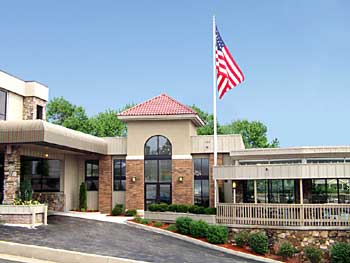 403 West Main St Branson Mo, 65616Phone # 1-417-334-6464 or toll free 1-800-828-0404.Please call us to make your reservations for the Prayer Mountain in the OzarksWhen you call to make your reservations please be sure to mention Billye Brim and the dates 8-2-13 through 8-7-13 to get the discounted group rate.
We have the standard rooms with 2 full size beds at the group rate of $93.00 plus tax a night.We also have the standard king rooms at the group rate of $97.00 plus tax a night.All rooms come with a nice hot breakfast, heated indoor 24 hour pool and an outdoor 24 hour hot tub.All rooms do have a mini fridge, microwave, single cup coffee maker, d.v.d player. And for your convenience we are staffed 24 hours.